March 2024 Dear Parents and Carers,We are delighted that your child has been offered a place at Pewsey Vale School for September 2024 and we would like to take this opportunity to welcome you and your family into our community. We have set up a page on our main school website, in order to aid the transition process; you can find a copy of this letter on the page. Over the coming months, we will regularly update this page with all the relevant information for your child starting with us in September. As a school, we aim to support both you and your child through the process of transition to make it as smooth as possible. Over the coming weeks we will be sending you the following: An online admissions and information form. We ask you to complete a copy for each child who will be joining us. This is an opportunity for you to share useful information with us about your child to enable us to best support them from the moment they join us. A complete transition pack containing a wealth of information about our school, which will answer many of the questions that you may have. This will also include a student activity pack which we ask your child complete and bring with them on the transition day. In addition to this, from June, members of the Senior Leadership and Pastoral teams will be visiting all students in their primary schools; allowing us to find out about them, answer questions and address any concerns they may have. There will be a Transition Day at Pewsey Vale school on Wednesday 3rd July where all new students will be invited to join us and start to familiarise themselves with the school. During the evening there will be a parent’s and carer’s information evening. Further information about this day will be sent to you in due course. We wish your child the very best over the coming months and look forward to them joining us at Pewsey Vale School for the start of their secondary education journey. Yours faithfully 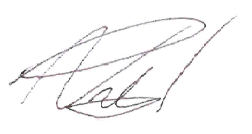 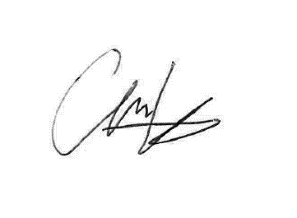 Mr N Pritchard 			Miss C Dean 			 Head Teacher 			Assistant Head Teacher 		  